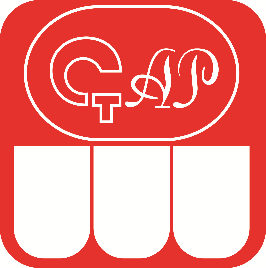 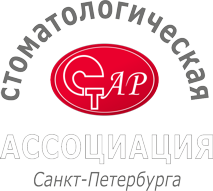 Ассоциация общественных объединений "Стоматологическая Ассоциация России"Общественная организация "Стоматологическая ассоциация Санкт-Петербурга" (СтАР)
Секция «Лучевая диагностика в стоматологии» СтАР 
Секция детской стоматологии СтАРПрограммаXVI Международная научно-практическая конференция «Стоматология детского возраста и профилактика стоматологических заболеваний»28 октября 2020 года, г. Санкт-Петербург, ЭкспофорумТема: «Современные возможности профилактической стоматологии (диагностика, методы лечения и реабилитации)»Председатели конференции:  Седнева Яна Юрьевна – главный врач СПб ГБУЗ «ГДСП № 6», главный детский специалист-стоматолог Комитета по здравоохранению Санкт-Петербурга, главный детский стоматолог Северо-Западного федерального округа, ассистент кафедры детской стоматологии и ортодонтии ФГБОУ  ВО «Первый Санкт-Петербургский государственный медицинский университет им. акад. И.П. Павлова» (г. Санкт-Петербург).Чибисова Марина Анатольевна – д.м.н., профессор, ректор, зав. кафедрой рентгенологии в стоматологии СПбИНСТОМ, Председатель секции СтАР “Лучевая диагностика в стоматологии» (г. Санкт-Петербург).Батюков Николай Михайлович – к.м.н., доцент, заведующий кафедрой стоматологии общей практики СПбИНСТОМ  (г. Санкт-Петербург).Хощевская Ирина Анатольевна – к.м.н., доцент, заведующий кафедрой детской стоматологии СПбИНСТОМ (г. Санкт-Петербург). 10.00 – 10.10 Открытие конференции. Приветственное слово: Седнева Яна Юрьевна – главный врач СПб ГБУЗ «ГДСП № 6», главный детский специалист-стоматолог Комитета по здравоохранению Санкт-Петербурга, главный детский стоматолог Северо-Западного федерального округа, ассистент кафедры детской стоматологии и ортодонтии ФГБОУ  ВО «Первый Санкт-Петербургский государственный медицинский университет им. акад. И.П. Павлова» (г. Санкт-Петербург).10.10 – 10.35 Доклад «Профилактика боли и страха на детском стоматологическом приеме». В докладе будут рассмотрены основные механизмы подготовки ребёнка к стоматологическому лечению с точки зрения формирования положительной мотивации к нему, а также доступные детскому стоматологу  способы снижения рисков при проведении местной анестезии.Докладчик Седнева Яна Юрьевна – главный врач СПб ГБУЗ «ГДСП № 6», главный детский специалист-стоматолог Комитета по здравоохранению Санкт-Петербурга, главный детский стоматолог Северо-Западного федерального округа, ассистент кафедры детской стоматологии и ортодонтии ФГБОУ  ВО «Первый Санкт-Петербургский государственный медицинский университет им. акад. И.П. Павлова» (г. Санкт-Петербург).10.35 – 10.40 Сессия «вопрос – ответ».10.40 – 11.05 Доклад «Алгоритмы обследования и чтения данных КЛКТ врачом-стоматологом при дифференциальной диагностике заболеваний, аномалий развития, повреждений и образований челюстно-лицевой области у пациентов детского возраста».В докладе будет представлен алгоритм обследования пациентов детского возраста с помощью современных методов лучевой диагностики (КЛКТ) при планировании лечения и для наблюдения в динамике различных патологических процессов зубочелюстной системы и челюстно-лицевой области. Также будут сформулированы  стандарт чтения КЛКТ врачом-стоматологом и стандарт описания данных КЛКТ врачом-рентгенологом для проведения своевременной диагностики и повышения качества лечения стоматологических заболеваний у пациентов детского возраста и других возрастных групп в детской стоматологии и ортодонтии.Докладчик Чибисова Марина Анатольевна – д.м.н., профессор, ректор, зав. кафедрой рентгенологии в стоматологии СПбИНСТОМ, Председатель секции СтАР «Лучевая диагностика в стоматологии» (г. Санкт-Петербург).11.05 – 11.10 Сессия «вопрос – ответ».11.10 – 11.35 Доклад «Современные методы медикаментозной обработки корневых каналов зубов при лечении осложнений кариеса».Широкий ассортимент средств для медикаментозной обработки корневых каналов при проведении эндодонтического лечения и разнообразие методов препарирования каналов делают актуальной возможность их обоснованного выбора для достижения оптимального результата. В докладе представлены актуальные данные об эффективности применения в различных клинических ситуациях современных методов ирригации каналов зубов в сочетании с новыми системами эндодонтических файлов. Данная информация позволит практикующему врачу лучше разобраться с выбором наилучших протоколов медикаментозной обработки и инструментального препарирования каналов зубов.  Докладчик Батюков Николай Михайлович – к.м.н., доцент, заведующий кафедрой стоматологии общей практики СПбИНСТОМ  (г. Санкт-Петербург).Соавтор Чибисова Марина Анатольевна – д.м.н., профессор, ректор, зав. кафедрой рентгенологии в стоматологии СПбИНСТОМ, Председатель секции СтАР “Лучевая диагностика в стоматологии» (г. Санкт-Петербург).11.35 – 11.40 Сессия «вопрос – ответ».11.40 – 12.05 Доклад «Аномалии развития отдельных зубов. Профилактика возможных осложнений. Клинические примеры».Нарушение развития зубных зачатков отдельных зубов проявляется в изменениях размера, анатомической формы  зубов [(инвагинации, «слепые» ямки, эмалевые капли, «предэруптивная коронарная резорбция» (ПКР)],  что может являться предпосылкой развития кариозного процесса. Большинство поражений могут оставаться  незамеченными из-за отсутствия  клинических симптомов и проблем объективной рентгенологической регистрации дефектов в сменном прикусе.  Это, в свою очередь, способствует развитию необратимых осложнений со стороны пульпы и периодонта. Прогноз для зубов с аномалией развития будет зависеть от размера повреждения во время его первичной регистрации. В докладе представлены клинические примеры диагностики, лечения и профилактики осложнений в зубах с аномалиями развития.Докладчик Хощевская Ирина Анатольевна – к.м.н., доцент, заведующий кафедрой детской стоматологии СПбИНСТОМ (г. Санкт-Петербург). Соавтор Чибисова Марина Анатольевна – д.м.н., профессор, ректор, зав. кафедрой рентгенологии в стоматологии СПбИНСТОМ, Председатель секции СтАР “Лучевая диагностика в стоматологии» (г. Санкт-Петербург).12.05 – 12.10 Сессия «вопрос – ответ».12.10 – 12.35 Доклад «Изучение маркеров роста лица по данным профильных телерентгенограмм». В докладе представлены результаты изучения роста лицевого отдела черепа у детей и подростков с различными формами зубочелюстных аномалий, а также выделены опорные цефалометрические параметры для изучения роста лица.Докладчик Тимченко Владимир Владимирович – к.м.н., доцент кафедры ортодонтии СПбИНСТОМ, врач-стоматолог-ортодонт (г. Санкт-Петербург). Соавтор Фадеев Роман Александрович – д.м.н., профессор, зав. кафедрой ортодонтии СПбИНСТОМ, зав. кафедрой ортопедической стоматологии ГБОУ ВО СЗГМУ им. И.И. Мечникова (г. Санкт-Петербург).12.35 – 12.40  Сессия «вопрос – ответ».12.40 – 13.05  Доклад «Количественная оценка результатов лечения зубочелюстных аномалий в детском и подростковом возрасте».В докладе представлена система объективной количественной оценки зубочелюстных аномалий и ортодонтического лечения, а также результаты количественной оценки  исправления различных форм зубочелюстных аномалий у детей и подростков.Докладчик Ланина Анастасия Николаевна – к.м.н., ассистент кафедры ортодонтии СПбИНСТОМ (г. Санкт-Петербург). Соавтор Фадеев Роман Александрович – д.м.н., профессор, зав. кафедрой ортодонтии СПбИНСТОМ, зав. кафедрой ортопедической стоматологии ГБОУ ВО СЗГМУ им. И.И. Мечникова (г. Санкт-Петербург).13.05  – 13.10   Сессия «вопрос – ответ».13.10  – 13.40   ПЕРЕРЫВСЕССИЯ ВИДЕО-ДОКЛАДОВ13.40 – 14.05   Доклад «Современные подходы к реализации программ профилактики стоматологических заболеваний в организованных детских коллективах». В докладе будет освещена эффективность школьной стоматологии, которая выражается в уменьшении распространённости и интенсивности стоматологических заболеваний, повышении уровня стоматологического здоровья детей, участвовавших в школьных лечебно-профилактических программах. Докладчик Кирияк Софья Олеговна – ординатор, кафедра детской стоматологии ФГБОУ «МГМСУ им. А.И. Евдокимова» МЗ РФ (г. Москва).Соавторы: Кисельникова Лариса Петровна – д.м.н., профессор, зав. кафедрой детской стоматологии ФГБОУ ВО «МГМСУ им. А.И. Евдокимова» МЗ РФ, Президент Российской секции детской стоматологии в Международной ассоциации детских стоматологов, председатель секции детской стоматологии СтАР, Почетный член Французской академии стоматологов (г. Москва); Буланников Александр Станиславович – к.м.н., главный врач ГАУЗ МО «Красногорская стоматологическая поликлиника им. Л.Ф. Смуровой» (г. Москва).14.05 – 14.10 Сессия «вопрос – ответ».14.10 – 14.35 Доклад «Стоматологическая реабилитация детей с орфанной и генетически детерминированной патологией».В докладе будут рассмотрены вопросы диагностики и лечения детей с муковисцедозом, целиакией и орфанными заболеваниями. Будут обсуждаться методы профилактики и лечения основных стоматологических заболеваний у детей-инвалидов.Докладчик Сатыго Елена Александровна – д.м.н., профессор, декан стоматологического факультета, зав. кафедрой детской стоматологии ГБОУ ВО СЗГМУ им. И.И. Мечникова МЗ РФ (г. Санкт-Петербург).14.35 – 14.40 Сессия «вопрос – ответ».14.40 – 15.05 Доклад «Медицинские и социальные аспекты реабилитации детей при раннем ортодонтическом лечении».В докладе описаны механизмы формирования патологии зубочелюстно-лицевой области и взаимосвязь этих  процессов с нарушениями функций дыхания, глотания, а также с осанкой. Внимание уделяется лечебно-профилактическому направлению при оказании ортодонтической помощи детям, что помогает провести их социальную адаптацию и решить ортодонтическим  путем, с привлечением профильных специалистов,  некоторые соматические проблемы. Докладчик Саунина Анастасия Андреевна – аспирант кафедры стоматологии СПбГУ (г. Санкт-Петербург).Соавторы:  Соколович Наталия Александровна – д.м.н., зав. кафедрой стоматологии СПбГУ (г. Санкт-Петербург); Петрова Наталья Петровна – доцент кафедры стоматологии СПбГУ (г. Санкт-Петербург).15.05 – 15.10  Сессия «вопрос – ответ».15.10 – 15.35 Доклад «Проблема лечения пульпита временных зубов у детей».В докладе будет рассмотрена проблема лечения пульпита временных зубов у детей с позиций доказательной медицины. Будут представлены современные данные о методах, материалах и результатах лечения пульпита временных зубов у детей. Докладчик Маслак Елена Ефимовна – д.м.н., профессор кафедры стоматологии детского возраста ФГБОУ «ВолГМУ» (г. Волгоград, Россия).Соавторы: Матвиенко Наталья Викторовна – к.м.н., ассистент кафедры стоматологии детского возраста ВолГМУ (г. Волгоград, Россия); Осокина Анастасия Сергеевна – к.м.н., ассистент кафедры стоматологии детского возраста ВолГМУ  (г. Волгоград, Россия); Арженовская Евгения Николаевна – аспирант кафедры стоматологии детского возраста ВолГМУ (г. Волгоград, Россия).15.35 – 15.40  Сессия «вопрос – ответ».15.40  – 16.05  Доклад «Профилактическая составляющая детской стоматологии в Республике Башкортостан».В докладе будет представлен успешный опыт оказания профилактической стоматологической помощи детям в Республике Башкортостан.Докладчик Ганиева Римма Асхатовна – главный врач ГАУЗ «Детская стоматологическая поликлиника № 3 (клиническая база кафедры детской стоматологии и ортодонтии ФГБОУ «Башкирский ГМУ МЗ РФ»), главный внештатный детский специалист-стоматолог МЗ Республики Башкортостан (г. Уфа, Россия).16.05 – 16.10 Сессия «вопрос – ответ».16.10 – 16.25 Перерыв16.25 – 16.50  «Персонализированный подход к лечению пациента с кариесом зубов. Клинический случай».На примере клинического случая рассматривается применение современных пломбировочных материалов при лечении ребёнка с осложнённым кариесом. Докладчик Зуева Татьяна Евгеньевна – к.м.н., доцент кафедры детской стоматологии ФГБОУ ВО «МГМСУ им. А.И. Евдокимова» МЗ РФ (г. Москва).16.50 – 16.55  Сессия «вопрос – ответ».16.55 – 17.20 Доклад «Педиатрическая фармакотерапия в условиях детской стоматологии».В докладе освещены вопросы особенностей применения препаратов системного действия у детей в условиях амбулаторной детской стоматологии. Обращено внимание на роль и место препаратов системного действия, сопровождающих стоматологическое вмешательство. Показаны ключевые точки ограничений и/или противопоказаний к использованию тех или иных препаратов у детей. Представлены данные о дозировках лекарственных средств, соответствующих возрастным периодам маленьких пациентов стоматологических клиник.Докладчик Дмитриева Вера Федоровна – к.м.н., доцент, заведующий кафедрой внутренних болезней СПбИНСТОМ  (г. Санкт-Петербург).Соавтор Хощевская Ирина Анатольевна – к.м.н., доцент, заведующий кафедрой детской стоматологии СПбИНСТОМ (г. Санкт-Петербург). 17.20  – 17.25 Сессия «вопрос – ответ».17.25 – 17.50 «Диагностика различных клинических форм патологической резорбции зубов с использованием  конусно-лучевой компьютерной томографии». В докладе представлен материал анализа данных медицинского обследования стоматологических пациентов с различными клиническими формами резорбции зубов. Данные конусно-лучевой компьютерной томографии являются основой ранней диагностики резорбции и планирования лечения данной патологии. Продемонстрирован анализ собственного исследования распространенности резорбции зубов по данным компьютерной томографии. Информация позволит практикующему врачу понять важность использования и необходимый выбор вариантов современных методов лучевой диагностики, даст возможность различать формы резорбции зубов и определять оптимальные методы лечения.  Докладчик Батюков Иван Николаевич – аспирант кафедры стоматологии факультета стоматологии и медицинских технологий, ФГБОУ ВО «Санкт-Петербургский государственный университет» (г. Санкт-Петербург).Соавторы: Соколович Наталия Александровна – д.м.н., зав. кафедрой стоматологии СПбГУ (г. Санкт-Петербург); Чибисова Марина Анатольевна – д.м.н., профессор, ректор, зав. кафедрой рентгенологии в стоматологии СПбИНСТОМ, Председатель секции СтАР «Лучевая диагностика в стоматологии» (г. Санкт-Петербург). 17.50 – 18.00 Сессия «вопрос – ответ».